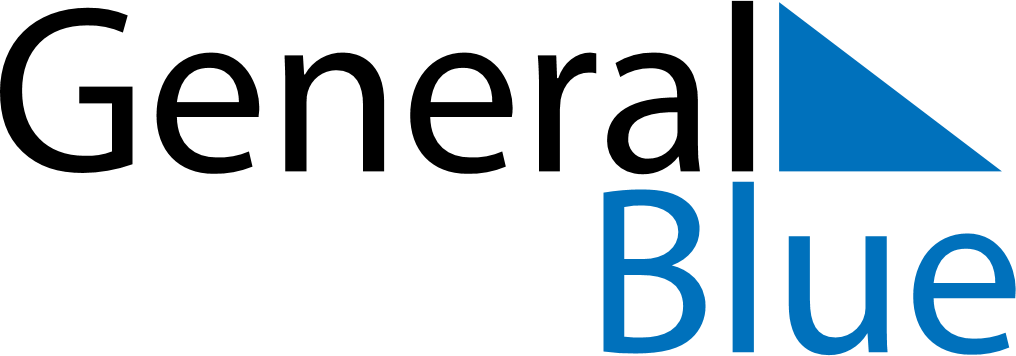 January 1828January 1828January 1828January 1828January 1828SundayMondayTuesdayWednesdayThursdayFridaySaturday12345678910111213141516171819202122232425262728293031